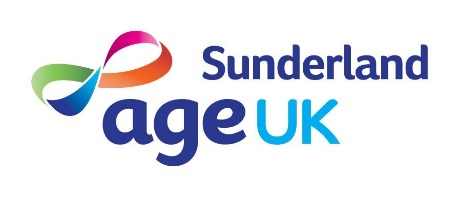 Bradbury Centre, , .  SR2 7AQTel:  0191 5141131   Fax:  0191 5640378Email: enquiries@ageuksunderland.org.uk   Website: www.ageuksunderland.org.ukA P P L I C A T I O N   F O R   E M P L O Y M E N TPlease complete in block letters, using black ink, or type.  Where necessary continue answers on a separate sheet of paper.About your data Your privacy is important to Age UK Sunderland.  Age UK Sunderland is the Data Controller for all personal data you provide in a job application or otherwise across the recruitment process.  Our lawful basis for processing your personal data in this way is the legitimate interest of Age UK Sunderland’s staff recruitment.  All personal data you submit to Age UK Sunderland is collated and processed for recruitment purposes only.  This applies to the completed Application Form and the completed Equal Opportunities Monitoring Form.Only authorised employees of Age UK Sunderland have access to submitted job applications and Age UK Sunderland will never supply any personal data it holds for this purpose to any third party.  Age UK Sunderland does not store or transfer your personal data outside of the UK.The personal data you provide will be used to assess your application for employment with Age UK Sunderland.  Should your application be successful, the information collected will become part of your employment record.If your application is unsuccessful, your application form and other any other personal data acquired over the recruitment process will be shredded or otherwise destroyed securely within one month of the completion of the recruitment process.  The Equal Opportunities Monitoring Form is anonymous and will be detached and kept for one year in order to assist us with our recruitment and selection processes. As a data subject you have the right at any time to request access to, rectification or erasure of your personal data; to restrict or object to certain kinds of processing of your personal data; to the portability of your personal data and to complain to the UK’s data protection supervisory authority, the Information Commissioner’s Office about the processing of your personal data. As a data subject you are not obliged to share your personal data with Age UK Sunderland. If you choose not to share your personal data with us we may not be able to progress your application. For more information please go to www.ageuksunderland.org.uk/privacyBradbury Centre, , .  SR2 7AQTel:  0191 5141131   Fax:  0191 5640378Email: enquiries@ageuksunderland.org.uk   Website: www.ageuksunderland.org.ukE Q U A L   O P P O R T U N I T I E S   M O N I T O R I N G   F O R MWe are committed to ensuring that all job applicants and members of staff are treated equally, without discrimination on the grounds of gender, sexual orientation, marital or civil partner status, gender reassignment, race, colour, nationality, ethnic or national origin, religion or belief, disability or age. This form is intended to help us maintain equal opportunities best practice and identify barriers to workforce equality and diversity. Please complete this form and return it with your application. The form will be separated from your application on receipt. The information on this form will be used for monitoring purposes only and will play no part in the recruitment process.All questions are optional. You are not obliged to answer any of these questions but the more information you supply, the more effective our monitoring will be. All information supplied will be treated in the strictest confidence. It will not be placed on your personnel file.  Details of PostFor which post are you applying?           How did you learn about this vacancy? Personal Details Personal DetailsFirst NamesAddress………………………………………………………………………………………………………………………………………………………………Post Code…………..………………………….Last NameAddress………………………………………………………………………………………………………………………………………………………………Post Code…………..………………………….National Insurance No.Tel. No. (Home) including area codeMobile No.EmailTel No. (Work) including area codeMay we telephone you at work? Yes                      No       In order to comply with the Asylum & Immigration Act 1996 we require appropriate documentary evidence of authorisation to work, e.g. National Insurance No.You will also be required to produce a British/EU passport.Do you require a work permit to work in the UK              Yes                     No       If YES, please give details………………………………………………….………………………………………………………………………………………………………………………………………In order to comply with the Asylum & Immigration Act 1996 we require appropriate documentary evidence of authorisation to work, e.g. National Insurance No.You will also be required to produce a British/EU passport.Do you require a work permit to work in the UK              Yes                     No       If YES, please give details………………………………………………….………………………………………………………………………………………………………………………………………DeclarationDeclarationI understand that the information given on this form is true and correct, and understand that any deception could result in instant dismissal.I understand that the information given on this form is true and correct, and understand that any deception could result in instant dismissal.SignedDateDisabilityWhat do we mean by disability?   The Equality Act 2010 defines a disability as a "physical or mental impairment which has a substantial and long-term adverse effect on a person's ability to carry out normal day-to-day activities". An effect is long-term if it has lasted, or is likely to last, more than 12 months.If you consider yourself to have a disability as defined by the Equality Act 2010 and you require any adjustments to or assistance with the interview process, please detail your requirements below and we will try to make the necessary arrangements………………………………………..……………………………………………….…………………………………………………………..……………………………………………….…………………Car OwnerDo you have a current full, clean driving licence?            Yes                      No       Do you own/have access to a car for work?                     Yes                      No       Do you have D1 category on your driving licence?          Yes                      No       Number of years licence held         ………………………………………………………Criminal Convictions and CautionsDue to working with vulnerable adults all posts are subject to Disclosure and Barring Service checks.  A caution or conviction does not necessarily mean you will not be considered for employment.  Each case is considered on its merits.  This post is exempt from the Rehabilitation of Offenders Act of 1974. This means that applicants are not entitled to withhold details of cautions or convictions  (including those considered spent) unless the caution or conviction is "protected". "protected cautions" and "protected convictions" are defined in the The Rehabilitation of Offenders Act 1974 (Exceptions) Order 1975 (Amendment) Order 2013 and are not subject to disclosure to employers, and cannot be taken into account. Guidance on the filtering of these cautions and convictions can be found on the Disclosure and Barring Service website. Other than a "protected caution" or "protected conviction", have you ever been convicted of a criminal offence, received a caution, or awaiting prosecution?                                                                    Yes                       No       If YES, details will be required from you in strict confidence on a separate sheet and they will not necessarily debar you from employment within Age UK Sunderland.Employment HistoryEmployment HistoryPlease give details of your present/most recent employer.Please give details of your present/most recent employer.Job TitleEmployment StatusFull time                      Part time       If part time, state number of hours worked.SalaryEmployment StatusFull time                      Part time       If part time, state number of hours worked.Employer’s NameEmployment StatusFull time                      Part time       If part time, state number of hours worked.Date appointedEmployers Address………………………………………………………………………………………………………………………………………………………………Post Code………..…………………………….Date of leavingEmployers Address………………………………………………………………………………………………………………………………………………………………Post Code………..…………………………….Reason for leavingEmployers Address………………………………………………………………………………………………………………………………………………………………Post Code………..…………………………….Period of notice required by current employerEmployers Address………………………………………………………………………………………………………………………………………………………………Post Code………..…………………………….Brief description of main duties and responsibilitiesBrief description of main duties and responsibilities8.  Employment History cont. 8.  Employment History cont. 8.  Employment History cont. 8.  Employment History cont. 8.  Employment History cont. 8.  Employment History cont. Name and address of employerDates from and toPosition held and outline of responsibilityReason for leavingFull/Part-timePay/benefitsRefereesRefereesPlease give names and addresses of two referees.  One should be your present or most recent employer.  Please give names and addresses of two referees.  One should be your present or most recent employer.  Reference 1 – should be current/last employerName…………………………………………….Position Held…………………………………..Organisation…………………………………….Address………………………………………….……………………………………………………Postcode………………………………………Tel. No. ………………………………………….Capacity in which you know referee……………………………………………………Please tick the box if you do not wish referees to be contacted unless you are offered the post.  Reference 2Name…………………………………………….Position Held…………………………………..Organisation…………………………………….Address………………………………………….……………………………………………………Postcode……………………………………….Tel. No. ………………………………………….Capacity in which you know referee……………………………………………………Please tick the box if you do not wish referees to be contacted unless you are offered the post.   Secondary & Further Education  Secondary & Further Education  Secondary & Further Education  Secondary & Further Education  Secondary & Further Education Name and address of schools/collegesDates from and toSubjects takenGrade (GCSE, A-Level or equivalentLevel AttainedHigher Education & Professional Qualifications Higher Education & Professional Qualifications Higher Education & Professional Qualifications Higher Education & Professional Qualifications *Please state whether attained/expected*Please state whether attained/expected*Please state whether attained/expected*Please state whether attained/expectedName & address of University/collegeDates from and toQualificationsClass attained/expected*Training & Experience Training & Experience Training & Experience Please include any training courses/voluntary work and non-paid work. *Please state whether attained/expected.Please include any training courses/voluntary work and non-paid work. *Please state whether attained/expected.Please include any training courses/voluntary work and non-paid work. *Please state whether attained/expected.Dates from and toDescription of course/workQualification* (if applicable)Experience & Skills This is an opportunity to draw attention to your experience, skills and aspects or your career, study, training, interests and ambitions which meet the requirements of the post as described in the Person Specification.  Please continue on separate sheet if necessary.Reason for Applying Please state briefly why you are interested in applying for the post.Additional Information Please list any other information relevant to your application not covered elsewhere on the form, e.g. public service/duties.POST APPLIED FOR:                                  PA TO THE DIRECTORGENDERMale                                          Female                                  Prefer not to say                    GENDER IDENTITYDo you identify yourself as transgender/transsexual?           Yes                       No         ETHNIC GROUPETHNIC GROUPETHNIC GROUPETHNIC GROUPBritish/                          English, Scottish or Welsh                                        Irish                              Other White                  backgroundWhite and                     Black White and                     Black African White and                     AsianOther Mixed                backgroundIndian                            Pakistani                       Bangladeshi                  Other Asian                 background                     African                           Other Black                   backgroundChinese                         Other                             ethnic groupPrefer                          not to sayAGEAGEAGEAGEAGEAGEAGE16-19        20-24         25-29        30-34         35-39        40-44         45-49         50-54        55-59        60-64        65 & over  Other        please specifyDo not        wish to disclose ageSEXUAL ORIENTATIONSEXUAL ORIENTATIONSEXUAL ORIENTATIONSEXUAL ORIENTATIONSEXUAL ORIENTATIONBisexual Man                 Bisexual Woman  Gay Man           Gay Woman/     LesbianHeterosexual/    Straight ManHeterosexual/                Straight WomanOther                 please specify Do not wish       to disclose mysexualityRELIGION OR BELIEFRELIGION OR BELIEFRELIGION OR BELIEFRELIGION OR BELIEFRELIGION OR BELIEFRELIGION OR BELIEFRELIGION OR BELIEFAgnostic     Atheist       Bahai          Buddhist    Christian    Hindu         Jewish      Muslim       Not             Religious    Other          Please specifyPagan        Sikh           Do not        wish to disclose myreligious beliefsDISABILITYThe Equality Act 2010 defines a disability as a "physical or mental impairment which has a substantial and long-term adverse effect on a person's ability to carry out normal day-to-day activities". An effect is long-term if it has lasted, or is likely to last, more than 12 months. Do you consider that you have a disability under the Equality Act (please tick)?DISABILITYThe Equality Act 2010 defines a disability as a "physical or mental impairment which has a substantial and long-term adverse effect on a person's ability to carry out normal day-to-day activities". An effect is long-term if it has lasted, or is likely to last, more than 12 months. Do you consider that you have a disability under the Equality Act (please tick)?Yes                                                     No                                                    Used to have a disability                    but now recovered                  Don’t know                                       Prefer not to say                                 How did you find out about this post?  Please state the source of any advertisement.